 ?АРАР                                                                ПОСТАНОВЛЕНИЕ«30»   сентябрь  2014 й                    № 18.1                       « 30»  сентября  2014 гО расторжении договора аренды объекта  муниципального недвижимого имуществаРассмотрев заявление  индивидуального предпринимателя Векиной Ольги Анатольевны  «О расторжении договора №62 о передаче объектов муниципального нежилого фонда в аренду, без права выкупа от 12.04.2011г.»  за б/н от 30.09.2014 г., руководствуясь п.1 ст. 450 ГК РФ и на основании представленных документов,   Администрация  сельского поселения Мраковский сельсовет муниципального района Гафурийский район Республики Башкортостанпостановляет:1. Расторгнуть договор №62 о передаче объектов муниципального нежилого фонда, в аренду без права выкупа от 12 апреля ., объект аренды – нежилое помещение площадью 11,7 кв.м.  в двухэтажном кирпичном нежилом  здании, расположенном по адресу, Республика Башкортостан, Гафурийский район, с. Мраково,  ул.Партизанская, д.6, для использования в целях: осуществление торговой деятельности, с момента передачи арендуемого имущества.                           2. Управляющему делами Администрации сельского поселения Мраковский сельсовет муниципального района Гафурийский район Республики Башкортостан  Е.Н. Семеновой подготовить проект соглашения о расторжении договора аренды без права выкупа имущества указанного в п. 1 настоящего постановления. 3. Контроль над выполнением настоящего постановления возложить на Управляющую делами Администрации сельского поселения Мраковский сельсовет муниципального района Гафурийский район Республики Башкортостан  Е.Н. Семенову.          Глава сельского поселения                                                               С.С.Ярмухаметов 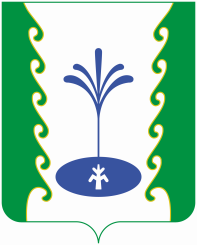 